Варианты организации школьных уроков по физике с использованием оборудования виртуальной реальностиВарианты организацииОбщая рамка организации школьного урока с применением оборудования виртуальной реальности зависит от:количества детей в классе;количества доступного VR-оборудования (наличие большого количества устройств не обязательно — для прохождения наиболее сложных тем программы предмета в VR, где важны наглядность и / или практика, учеников можно разделить на группы или организовать прохождение виртуальной симуляции по очереди);формата доступного VR-контента (если контент предполагает активные действия учащихся в виртуальном мире, то ученикам необходимо предоставить больший размер безопасной площади в классе; если контент не предполагает активных действий, то ученики могут сидеть ближе друг к другу — один ученик за партой или два).Мы предлагаем 2 модели использования виртуальной реальности на школьном уроке:Модель обучения по станциям («Ротация станций» / «Игра по станциям»). 1-10 VR-шлемов.Модель обучения «Перевернутый класс». Более 10 VR-шлемов.Модель обучения по станциям («Ротация станций» / «Игра по станциям»). 1-10 VR-шлемов.Учащиеся делятся на группы по видам учебной деятельности, каждая группа работает на своей станции. Базовый пример станций:станция работы с учителем;станция онлайн-обучения (станция с использованием VR-оборудования);станция проектной работы.В течение урока группы перемещаются между станциями по кругу так, чтобы побывать на каждой из них. Состав групп от урока к уроку может менятся. Количество станций также можно варьировать в зависимости от количества учеников в классе, от времени, которое выделяется на прохождение одной станции, и, в том числе, от количества доступного в классе оборудования виртуальной реальности.Виртуальная реальность в данном случае подходит, как для активных методов обучения (эксперимент), так и для пассивных (теория по предмету на одной из станций без участия учителя). Со временем дети перестают воспринимать виртуальную реальность, как развлечение на уроке и их интерес равномерно распределяется по всем станциям. Станции не обязательно умещать в один урок, их можно разнести на несколько уроков и, таким образом, предоставить всем учащимся равные возможности для формирования знаний, умений и навыков.Пример урока по физике для 8 класса по теме «Цепи постоянного тока» по модели игры по станциям с использованием VR-оборудования и цифровых материалов Modum Education «Физика.Сборка цепей»Цель: обобщение ранее полученных знаний о способах построения и расчета электрических цепей постоянного тока.Результаты:По окончании урока будут закреплены следующие результаты:Предметные: обучающиеся знают условные обозначения основных элементов электрической цепи на схеме; знают и умеют применять основные формулы и законы; умеют читать и преобразовывать электрические схемы; умеют составлять электрические схемы; умеют собирать цепи по электрическим схемам, проводить измерения на схемах. Метапредметные: обучающиеся умеют преобразовывать формулы, производить расчеты при помощи формул; имеют навыки работы в среде виртуальной реальности.Личностные: обучающиеся умеют выстраивать взаимодействие в рамках команды.Базовый учебник: А.В. Перышкин. Физика. 8 класс.Необходимые материалы: раздаточные материалы (см. приложение), 1-2 шлема виртуальной реальности с установленным на них приложением Modum Edu и доступными в приложении материалами курса «Физика.Сборка цепей», 1 комплект оборудования для лабораторных работ по электричеству (например, ГИА-лаборатория от Л-микро).Педагогические технологии: игровая (игра по станциям), ИКТ.Примечание: сценарий урока позволяет провести учителю урок как без помощников, так и с помощниками. Ход урокаI. Оргмомент (5 мин)(Обучающиеся входят в класс, занимают свои места, приветствуют учителя. Учитель рассказывает о формате занятия: обучающиеся делятся на 5 команд, придумывают название своей команды, составляют членов команд, отдают учителю. Все станции расположены в кабинете, на них подготовлен раздаточный материал. После завершения каждой станции команде нужно отдать заполненный рабочий лист со станции учителю) II. Игра по станциям (35 мин, по 7 минут на станцию)Станция 1. Обозначение элементов электрической схемы(Обучающимся выдается таблица, в которой необходимо восстановить либо название элемента, либо его условное обозначение)Станция 2. Расчетная задача (Обучающимся необходимо сдать рабочий лист с заполненными ответами)Найдите распределение сил токов и напряжений в цепи, изображенной на рисунке, если 𝑈𝑎𝑏 = 100 В, 𝑅₁ = 3 Ом, 𝑅₂ = 2 Ом, 𝑅₃ = 7,55 Ом, 𝑅₄ = 2 Ом, 𝑅₅ = 5 Ом, 𝑅₆ = 10 Ом.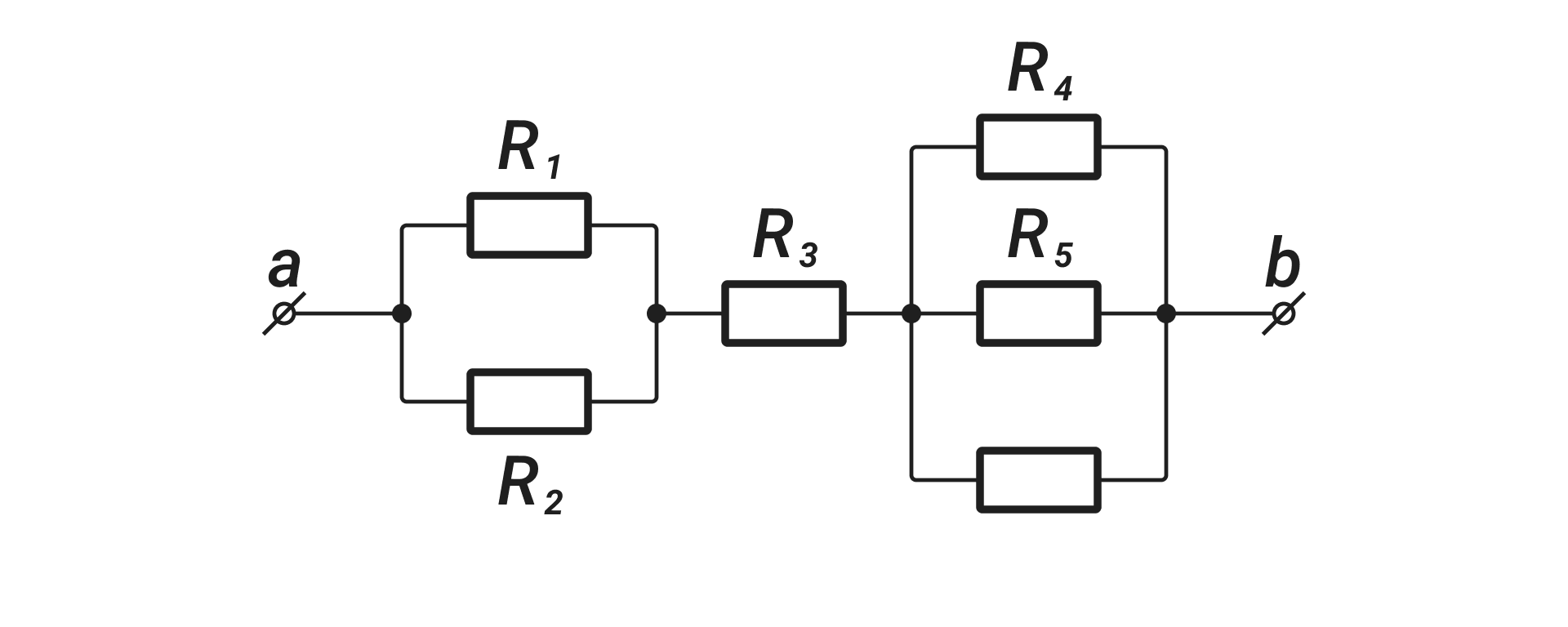 Станция 3. Виртуальная лаборатория (3 задачи из блока 3 «Добавь в цепь элемент с нужным значением без подсказок»)(Обучающимся необходимо выполнить задачи 3.1, 3.2, 3.3 в виртуальной реальности в приложении Modum Edu, внести ответы в рабочий лист. В зависимости от количества шлемов и детей в команде число задач можно изменить. Нужно постараться сделать так, чтобы каждый ребенок в команде выполнил хотя бы одну задачу)Станция 4. Сопоставить буквы в формулах (Тема: «Законы постоянного тока»), с их общепринятым обозначением. Записать формулы при помощи общепринятых обозначений физических величин.Формулы: Обозначения: Станция 5. Лабораторная работа. Собрать цепь и определить сопротивление резистора.Оборудование: источник питания, ключ, соединительные провода, амперметр, вольтметр, резистор с неизвестным сопротивлением.III. Подведение итогов, рефлексия (5 мин)(Учитель объявляет об итогах игры (промежуточные подсчеты можно вести в процессе игры по станциям, поскольку по окончании каждой станции обучающиеся должны сдать рабочие листы). Самые успешные команды можно поощрить. Так же можно обсудить с обучающимися, какие задания показались им наиболее простыми, сложными, интересными)Раздаточный материалСтанция 1. Обозначение элементов электрической схемыВосстановите недостающее условное обозначение или названиеНе забудьте отдать лист учителю после завершения станции!Станция 2. Расчетная задача Решите задачу и впишите ответы в таблицуНайдите распределение сил токов и напряжений в цепи, изображенной на рисунке, если 𝑈𝑎𝑏 = 100 В, 𝑅₁ = 3 Ом, 𝑅₂ = 2 Ом, 𝑅₃ = 7,55 Ом, 𝑅₄ = 2 Ом, 𝑅₅ = 5 Ом, 𝑅₆ = 10 Ом.Не забудьте отдать лист учителю после завершения станции!Станция 3. Виртуальная лаборатория (3 задачи из блока 3 «Добавь в цепь элемент с нужным значением без подсказок»)Воспользуйтесь шлемами виртуальной реальности и решите задачи № 3.1, 3.2, 3.3. Ответы занесите в таблицуНе забудьте отдать лист учителю после завершения станции!Станция 4. «Странные формулы»Сопоставьте буквы в формулах (тема: «законы постоянного тока»), с их общепринятыми обозначениями. Запишите формулы при помощи общепринятых обозначений.Формулы: Обозначения: Не забудьте отдать лист учителю после завершения станции!Станция 5. Лабораторная работа. Соберите цепь и определите сопротивление резистора. Для оформления отчета воспользуйтесь таблицей ниже.Оборудование: источник питания, ключ, соединительные провода, амперметр, вольтметр, резистор с неизвестным сопротивлением.Не забудьте отдать лист учителю после завершения станции!Модель обучения «Перевернутый класс». Более 10 VR-шлемов.«Перевернутый класс» — это простая для реализации модель, она предполагает проведение уроков в практическом, интерактивном формате, в частности, с использованием достаточного количества устройств виртуальной реальности (для успешной реализации данной модели смешанного обучения, рекомендуемое количество VR-шлемов в классе — от 10 и более, оптимально — по количеству учеников в классе). Сегодня «перевернутый класс» — это самая эффективная модель смешанного обучения, в которой пассивные методы изучения отдаются на самостоятельную работу дома до урока, а все время школьного урока можно отвести на активные методы обучения — индивидуальную или групповую работу, работу в виртуальной реальности, эксперименты, обсуждения и т.д.Данная модель гибкая и позволяет учителю оперативно корректировать сценарий урока, в частности, давать задания в шлемах виртуальной реальности только тем ученикам, которые успешно освоили дома новый теоретический материал, и в это же время работать с группой учащихся, которые не ознакомились с материалом дома или не разобрались в нем.Пример конспекта обобщающего урока по физике для 8 (9) класса по теме «Магнетизм» с использованием VR-оборудования и цифровых материалов Modum Education  «Физика.Магнетизм».Цель: обобщение ранее полученных знаний по теме «Магнетизм».Базовый учебник: А.В. Перышкин. Физика. 8 класс.Дополнительный учебник: А.В. Перышкин. Физика. 9 класс.Необходимые материалы: раздаточные материалы (см. раздел «задание на листочках»), шлемы виртуальной реальности с установленным на них приложением Modum Edu и доступными в приложении материалами курса «Физика.Магнетизм». Раздаточные материалы и устройства виртуальной реальности рассчитаны на каждую половину класса.  Ход урокаРеплики учителя обычным шрифтомПредполагаемые реплики детей обозначены курсивом(Комментарии о ходе урока взяты в скобки)I. Оргмомент (3 мин)(Обучающиеся входят в класс, занимают свои места, приветствуют учителя)II. Актуализация знаний (7 мин)(Опрос, учитель задает вопросы, назначает отвечающих)В чем заключается опыт Эрстеда?Располагаем проводник, включенный в цепь источника, над магнитной стрелкой параллельно ее оси. При замыкании цепи магнитная стрелка отклоняется от своего первоначального положения. При размыкании цепи магнитная стрелка возвращается в исходное положение.В чем состоит цель опыта Эрстеда?Показать, что вокруг проводника с током существует магнитное поле.Можно ли заранее предсказать, в какую сторону повернется стрелка?Да, для этого нужно воспользоваться правилом правой руки: обхватим проводник правой рукой так, чтобы отставленный большой палец смотрел по направлению тока. Направление кончиков четырех пальцев укажет на направление магнитных линий в данной точке. Север магнитной стрелки устанавливается по направлению магнитной линии в данной точке.Что такое соленоид?Проволочная цилиндрическая катушка с током.Как определить направление магнитных линий внутри соленоида?По правилу правой руки: обхватываем соленоид правой рукой так, чтобы четыре пальца смотрели по направлению тока в витках. Тогда отставленный большой палец покажет направление магнитных линий внутри соленоида.Если поместить внутрь соленоида стальной сердечник, соленоид можно рассматривать, как электромагнит. Как определить, где у такого магнита северный полюс, а где — южный?Так же, как и постоянного магнита, северный полюс там, откуда выходят магнитные линии. Мы можем определить направление линий внутри соленоида, а, значит, найдем область, из которой линии выходят наружу соленоида. Эта область и будет северным полюсом. Аналогично, область, в которую линии входят — южный полюс.Как называется сила, действующая на проводник с током со стороны магнитного поля?Сила Ампера.Как можно определить направление действия силы Ампера, если проводник расположен перпендикулярно магнитным линиям?По правилу левой руки: расположим левую руку так, чтобы магнитные линии входили в ладонь перпендикулярно ей, а четыре пальца были направлены по току. Тогда отставленный большой палец покажет направление силы Ампера, действующей на проводник.III. Самостоятельная работа учащихся (2х15 мин)(Учащиеся делятся на две группы. Одни работают в шлемах виртуальной реальности, другие — выполняют задание на листочке. Спустя 15 минут — меняются. По окончании этапа учитель собирает листочки и снимает статистику со шлемов виртуальной реальности)Задание на листочкахЗадание в шлемах виртуальной реальности (режим «Тренировка»)1. Правило правой руки.На столе электрическая цепь для проведения опыта Ампера. На старте исходное состояние проводников — последовательное подключение. На полке инструментов стрелки сил и руки для применения правила.Задача:Определи направление тока в проводниках.Установи правильно правую руку на каждом из проводников и определите направление магнитного поля.Определи, притягиваются или отталкиваются проводники.2. Опыт Эрстеда.  На столе электрическая цепь для проведения опыта Эрстеда. Цепь состоит из источника питания, резистора, соленоида, прерывателя и подставки для магнитной стрелки. Направление течения тока не указано. На полке инструментов стрелки сил и руки для применения правила.Задача:Поверни магнитную стрелку, расположенную под соленоидом, в правильном направлении, когда ключ замкнут.Расположи правильно правую руку и укажи направление магнитной индукции.3. Правило левой руки.На столе электрический контур на подвесе и постоянный магнит.  На контуре не обозначено направление движения тока, обозначена полярность источника питания (так, что ток течет по часовой стрелке). Магнит находится в положении южного полюса наверх. На полке инструментов стрелки сил и руки для применения правила.Задача:Определи, куда будет направлена сила Ампера при протекании тока через нее, отметьте это отклонение с помощью стрелок.Отметь направление магнитного поля между полюсами магнита.Отметь направление тока на горизонтальном участке рамки.IV. Рефлексия (5 мин)(Учитель обсуждает с учащимися, какие задания из двух групп показались наиболее сложными. При необходимости дает комментарии по заданиям.)Использованная литература:Перышкин А.В. Физика. 8 кл. : учеб. для общеобразоват. учреждений — М. : Дрофа, 2013. — 237 с.Перышкин А.В. Физика. 9 кл. : учеб. для общеобразоват. учреждений — М. : Дрофа, 2009. — 300 с.Кирик Л.А. Физика-8. Разноуровневые самостоятельные и контрольные работы. — М. : ИЛЕКСА, 2010. — 208 с.Условное обозначение элементаНазвание элемента1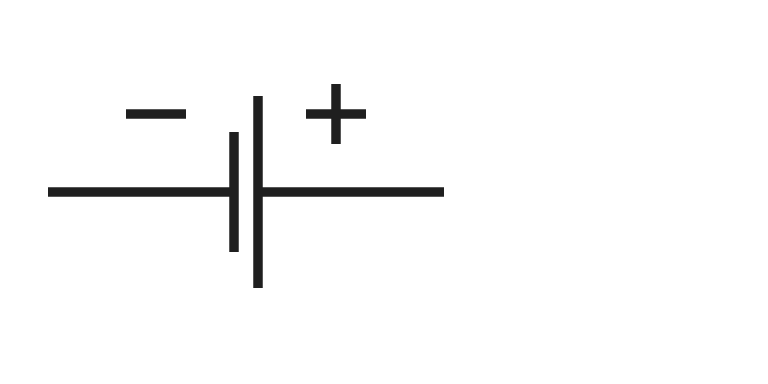 Гальванический элемент2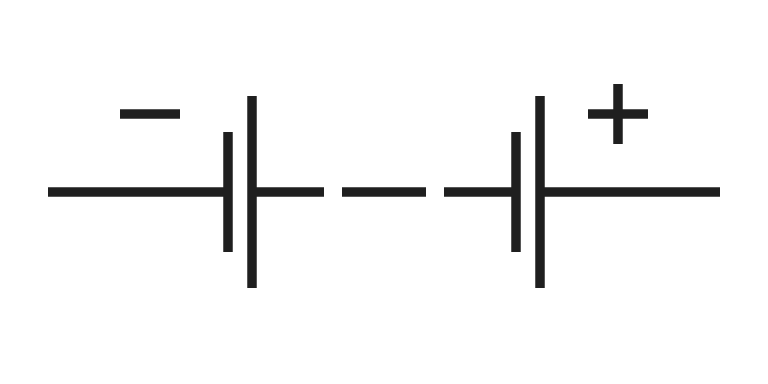 Батарея гальванических элементов3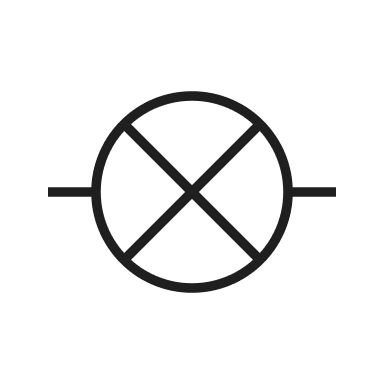 Лампочка4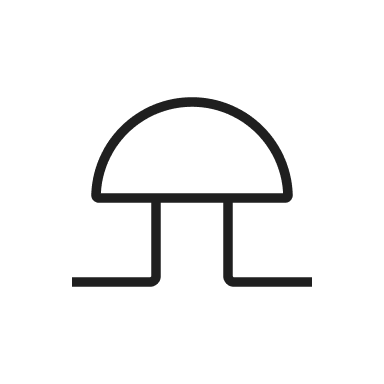 Звонок5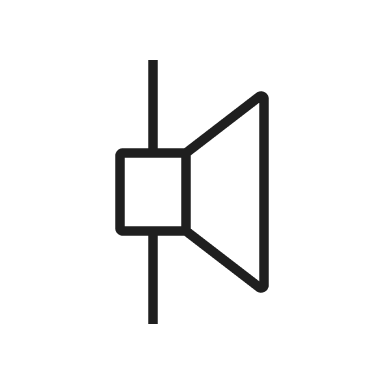 Динамик6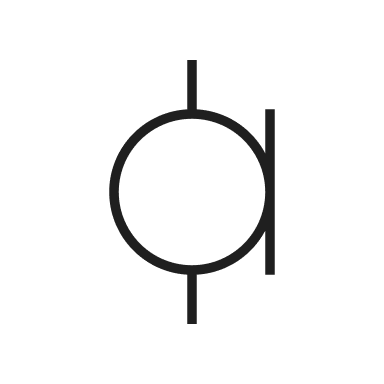 Микрофон7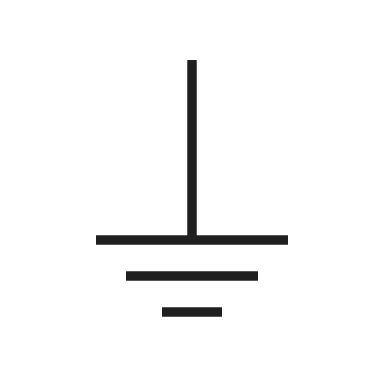 Заземление8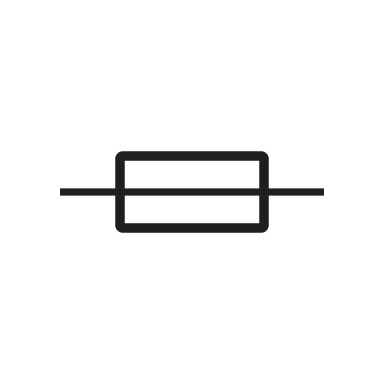 Плавкий предохранитель9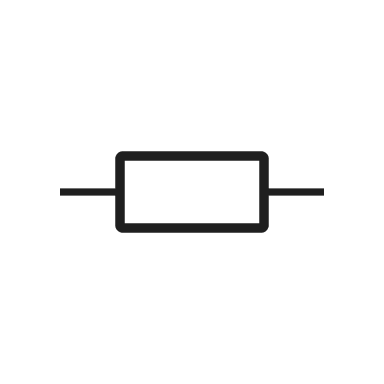 Резистор10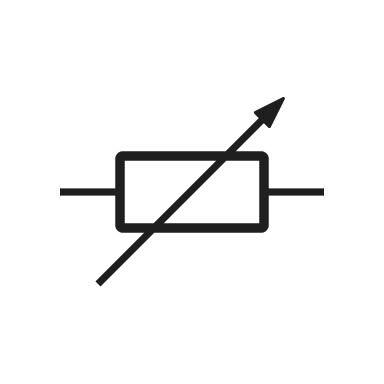 Переменный резистор11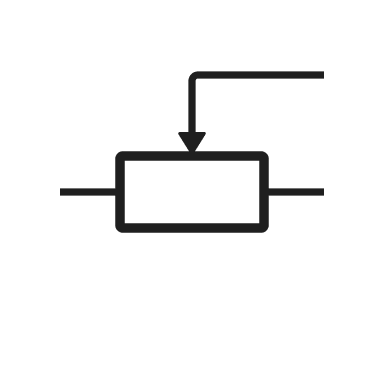 Резистор с подвижным контактом12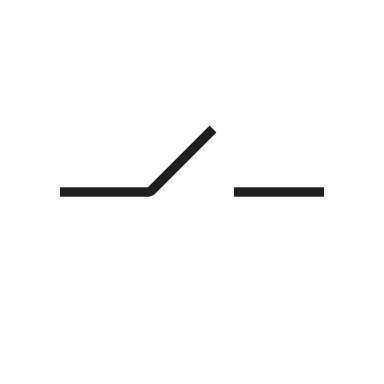 Ключ13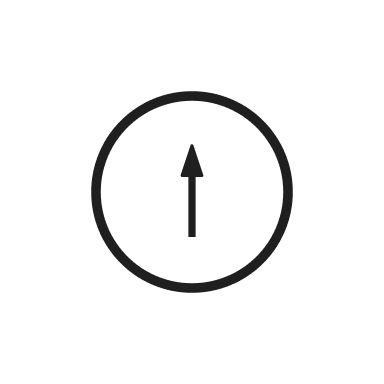 Гальванометр14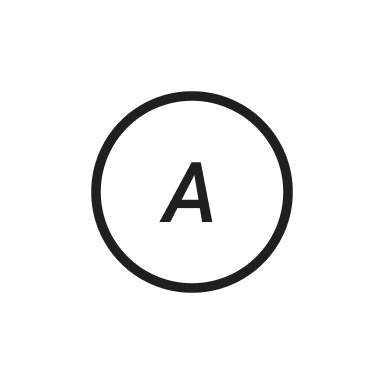 Амперметр15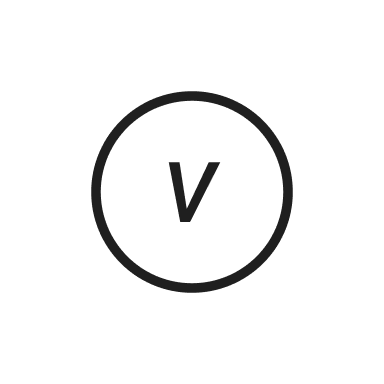 Вольтметр16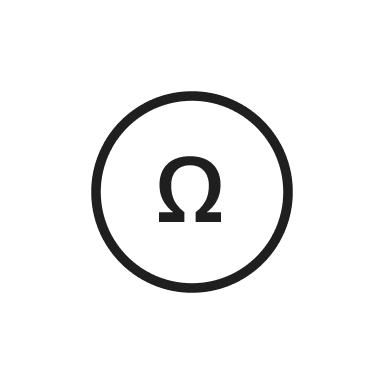 ОмметрI₁U₁I₂U₂I₃U₃I₄U₄I₅U₅I₆U₆I₀4 А12 В6 А12 В10 А75,5 В6,25 А12,5 В2,5 А12,5 В1,25 А12,5 В10 А№ задачиОтвет3.13.23.3«Странная формула»Общепринятая формула1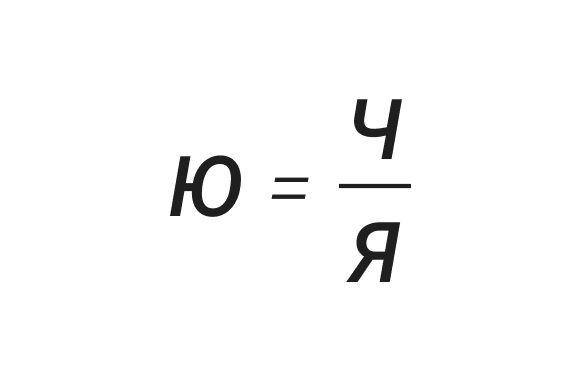 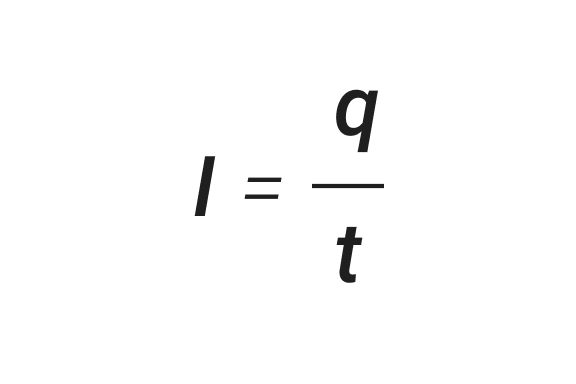 2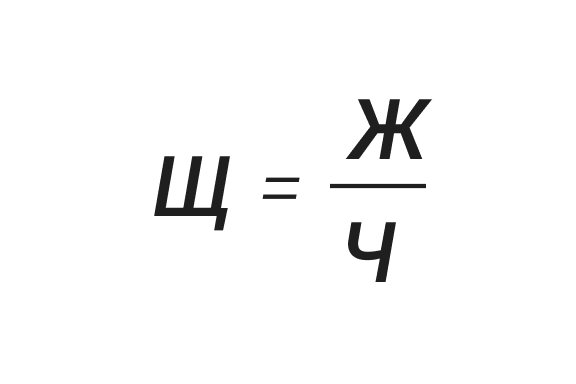 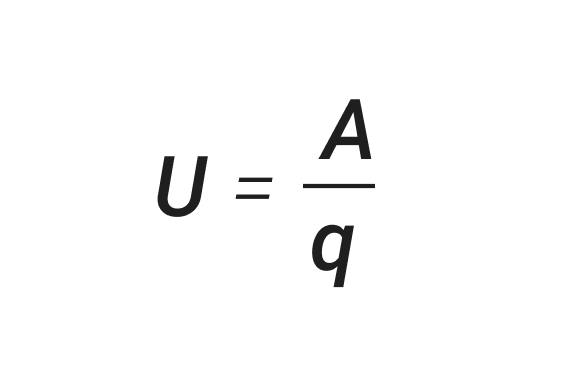 3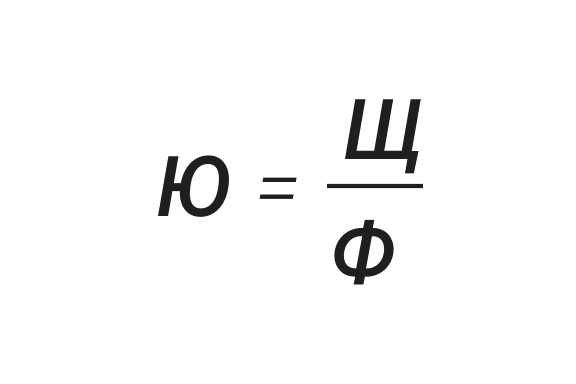 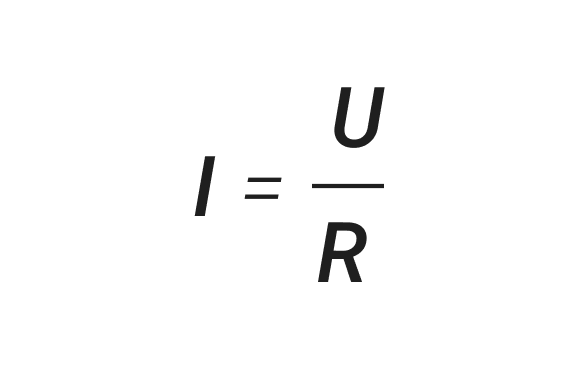 4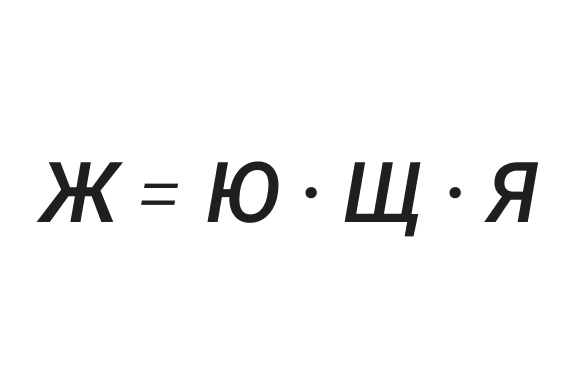 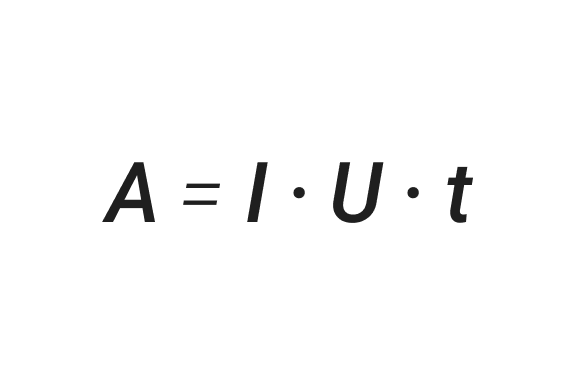 5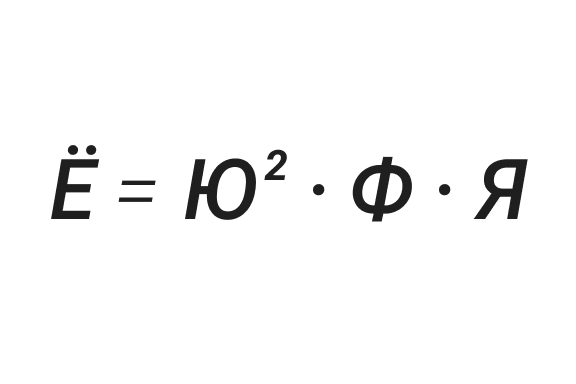 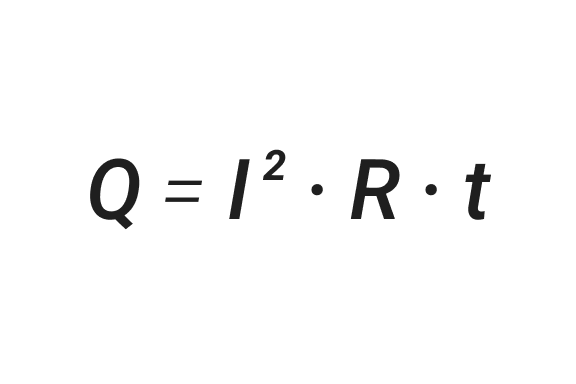 6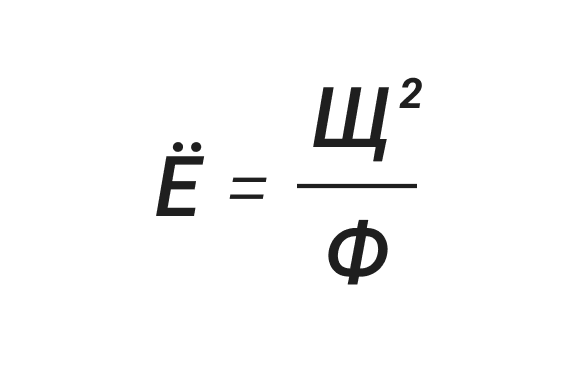 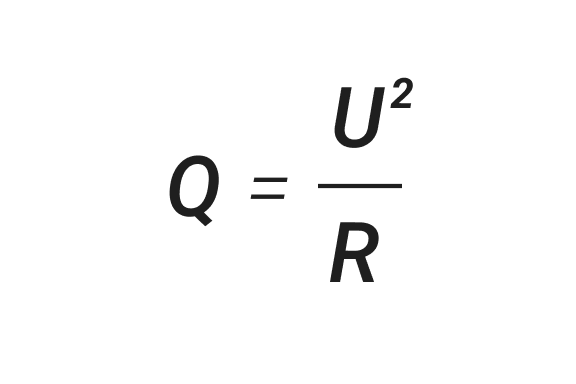 7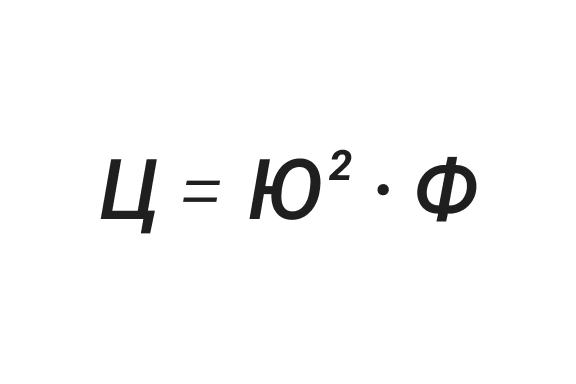 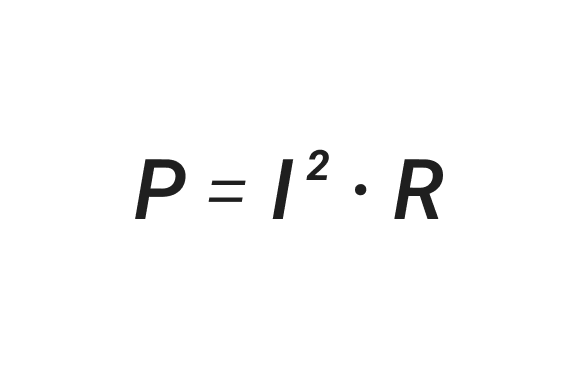 8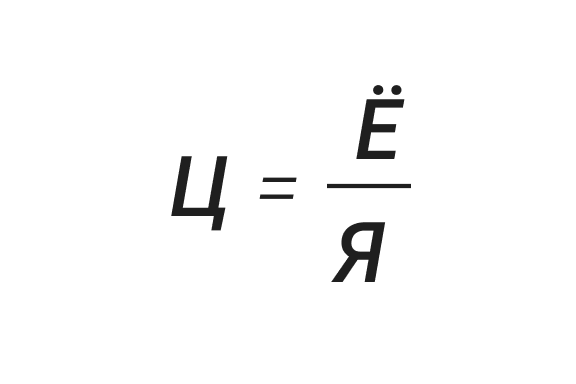 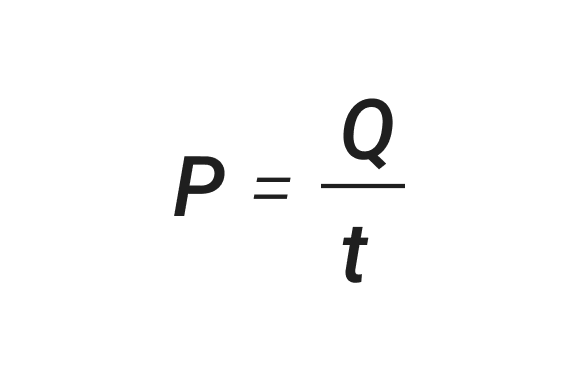 Обозначение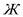 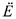 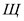 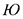 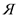 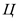 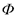 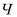 Общепринятое обозначениеАQUItPRq1.Нарисуйте схему2.Соберите цепь по схеме, определите значения необходимых величин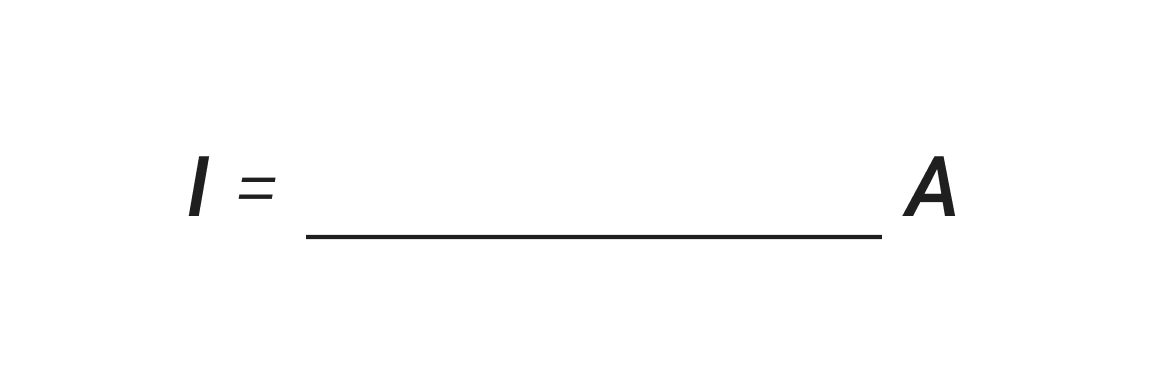 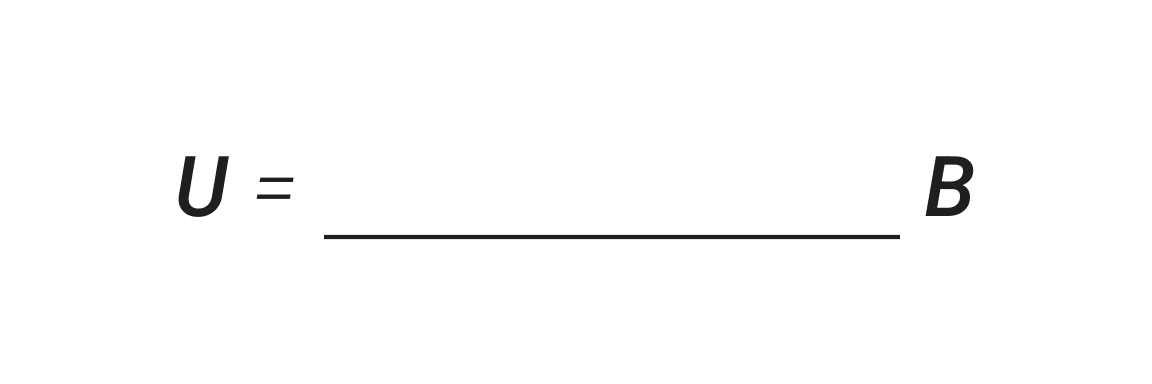 3.Запишите формулу для расчета сопротивления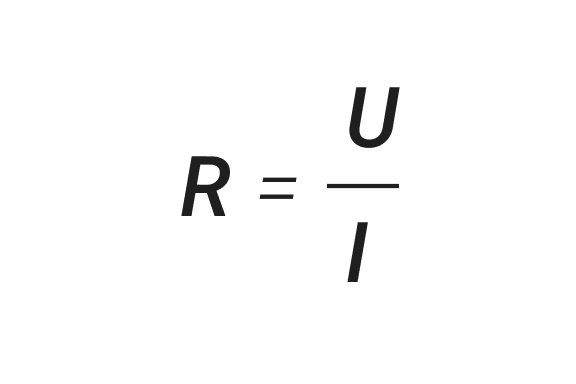 4.Рассчитайте сопротивление по формуле5.Запишите ответ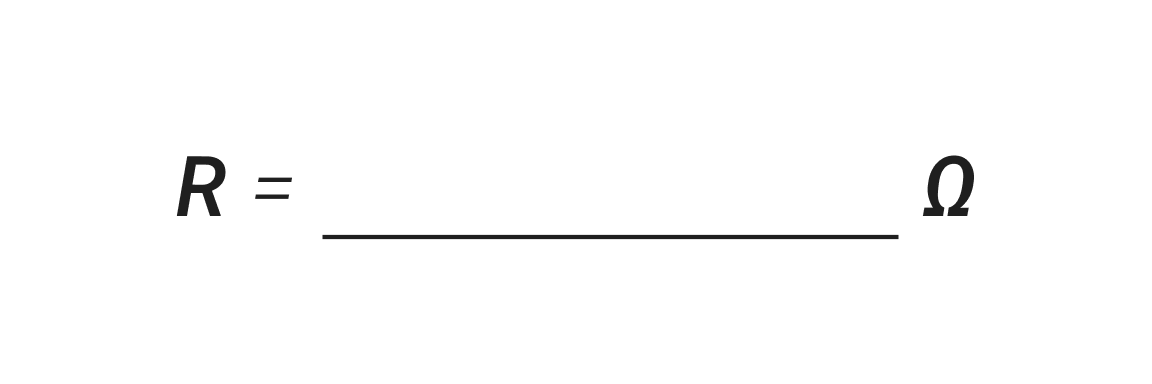 Условное обозначение элементаНазвание элемента1Гальванический элемент2Батарея гальванических элементов34Звонок56Микрофон7Заземление89Резистор1011Резистор с подвижным контактом1213Гальванометр14Амперметр15Вольтметр16ОмметрI₁U₁I₂U₂I₃U₃I₄U₄I₅U₅I₆U₆I₀№ задачиОтвет3.13.23.3«Странная формула»Общепринятая формула12345678ОбозначениеОбщепринятое обозначение1.Нарисуйте схему2.Соберите цепь по схеме, определите значения необходимых величин3.Запишите формулу для расчета сопротивления4.Рассчитайте сопротивление по формуле5.Запишите ответКак повернется магнитная стрелка вблизи провода, если по проводу пропустить достаточно сильный электрический ток? Рассмотрите два случая: а) провод проходит над стрелкой (см. рис. а); б) провод проходит под стрелкой (см. рис. б)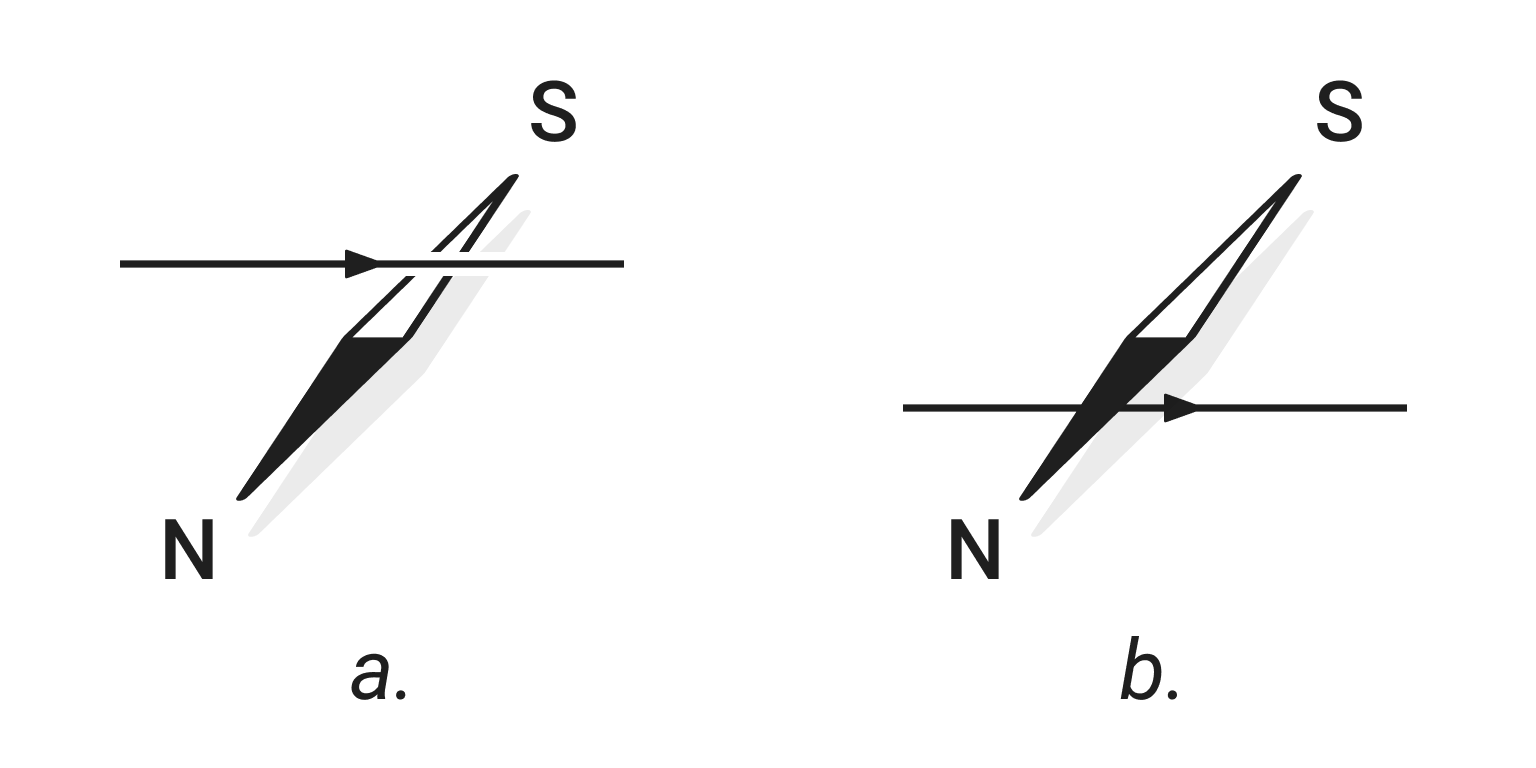 По витку провода (см. рисунок) идет электрический ток. В каком направлении повернется магнитная стрелка, помещенная в точку А? В точку В?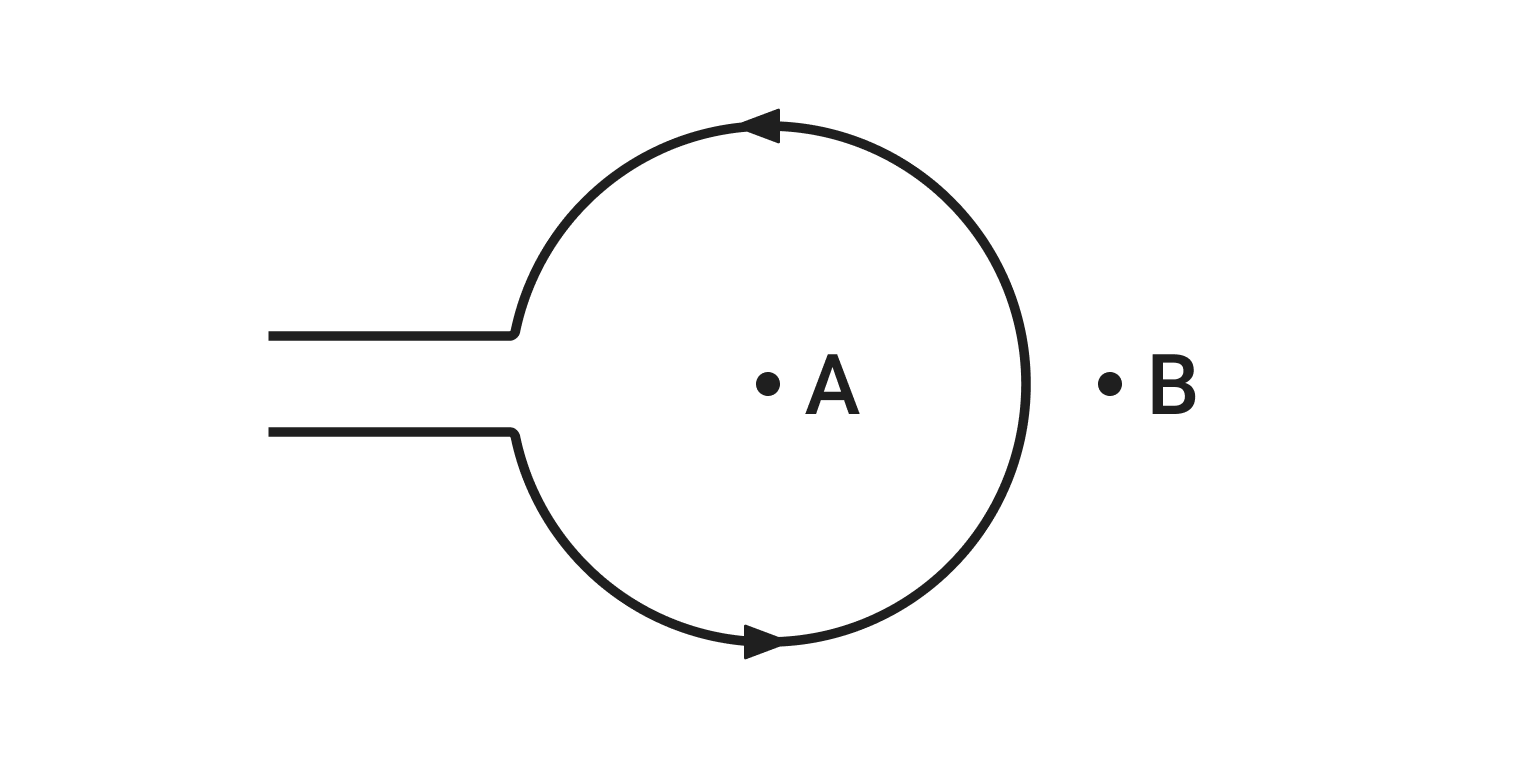 На рисунке изображена катушка с током. Какой конец катушки обладает свойствами северного магнитного полюса? Почему?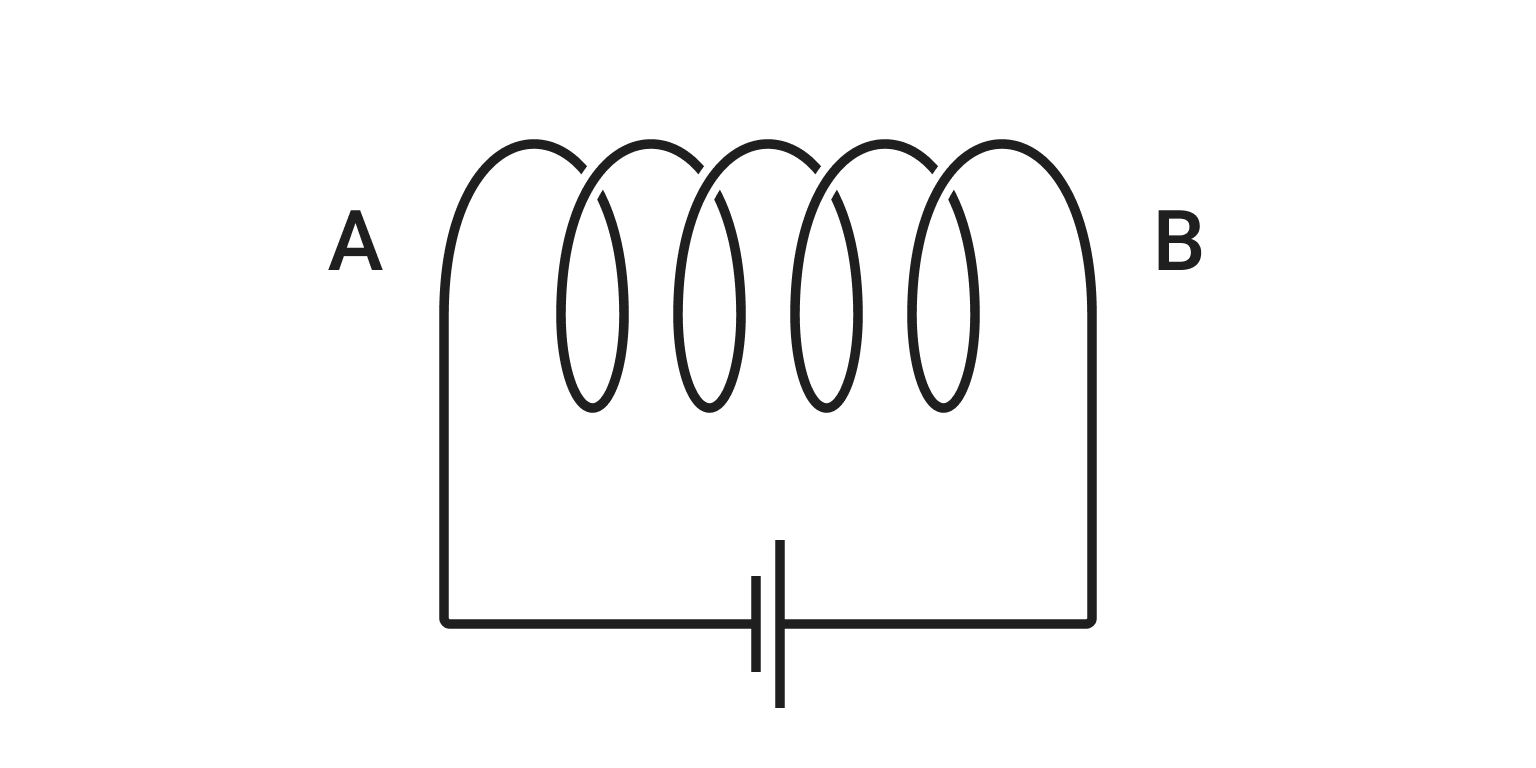 Укажите направление электрического тока в катушке?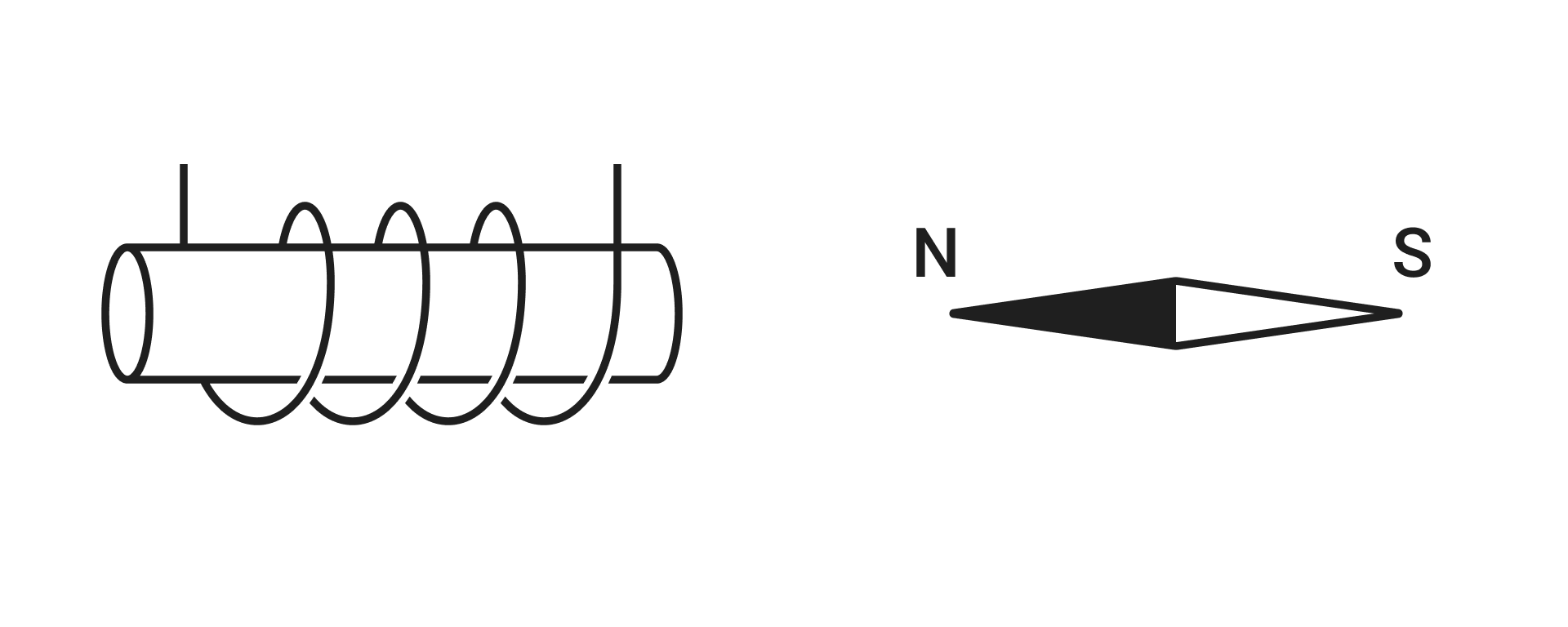 На рисунке показан проводник с током, находящийся в магнитном поле. Зная направление силы, действующей на проводник с током в магнитном поле, определите направление тока в проводнике.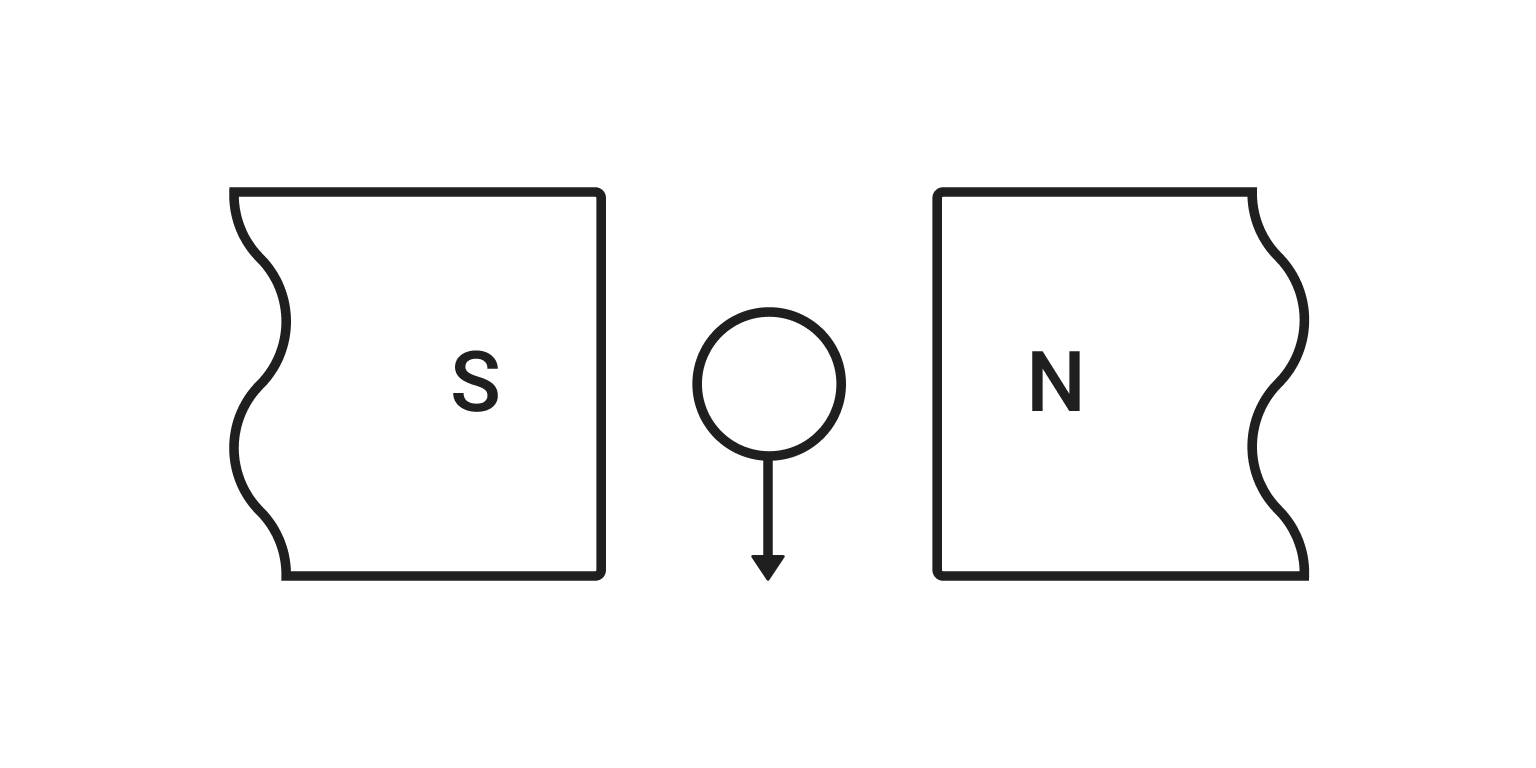 На рисунке показан проводник с током, находящийся в магнитном поле. ток в проводнике направлен от наблюдателя. Укажите направление силы, действующей на проводник.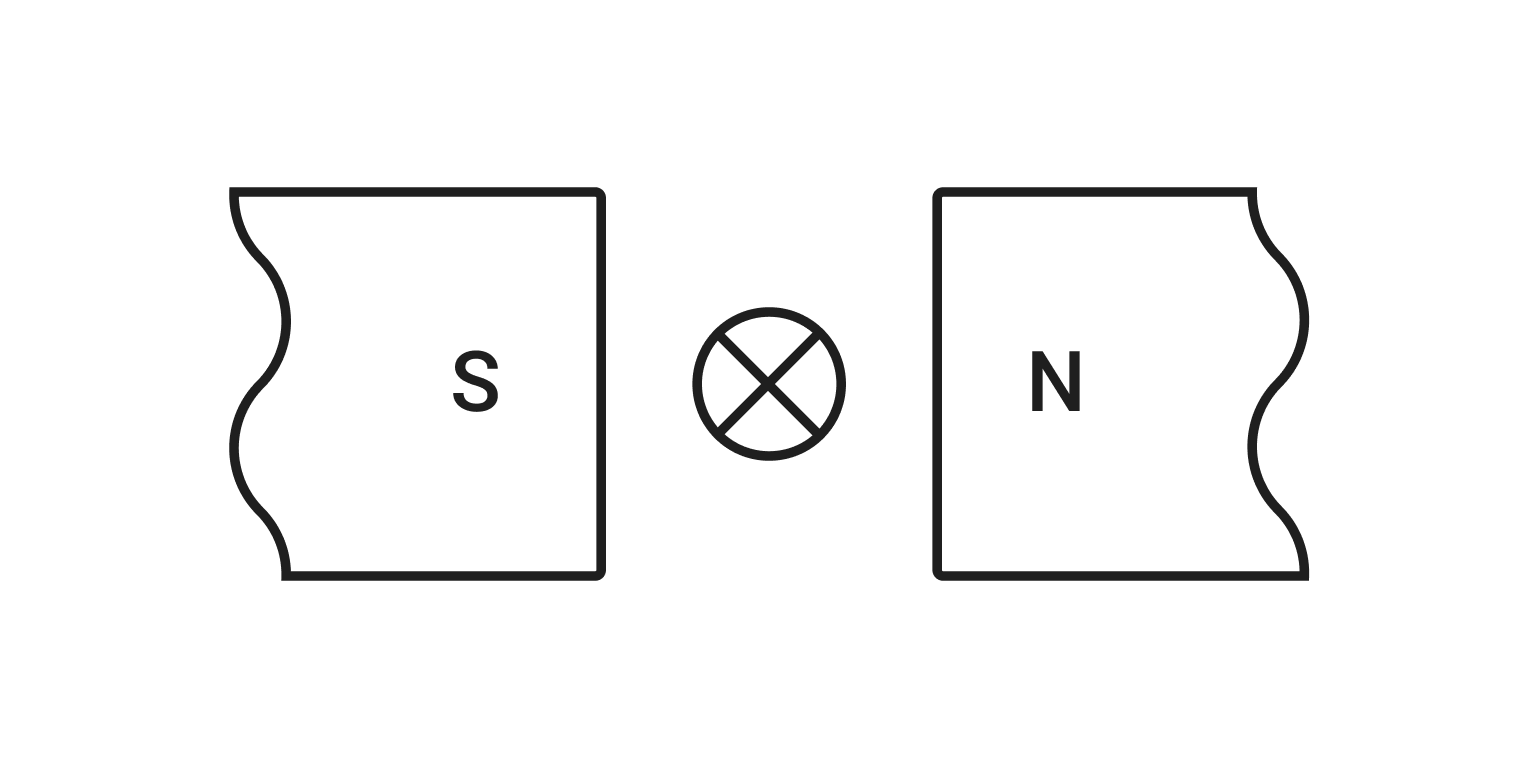 Определите полюса магнита, если известно, что при направлении тока от наблюдателя проводник перемещается вправо.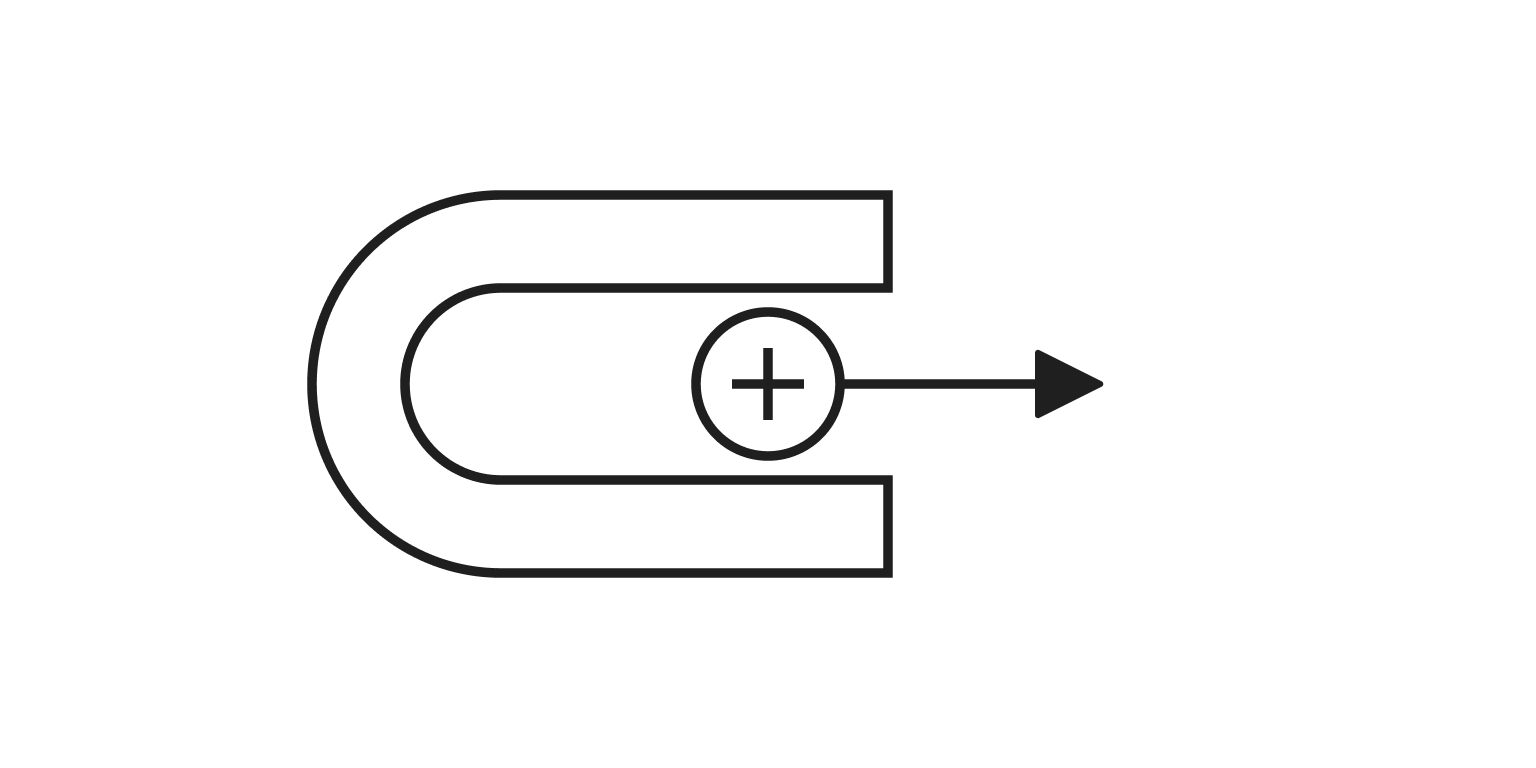 В каком направлении будет двигаться проводник с током в данном магнитном поле?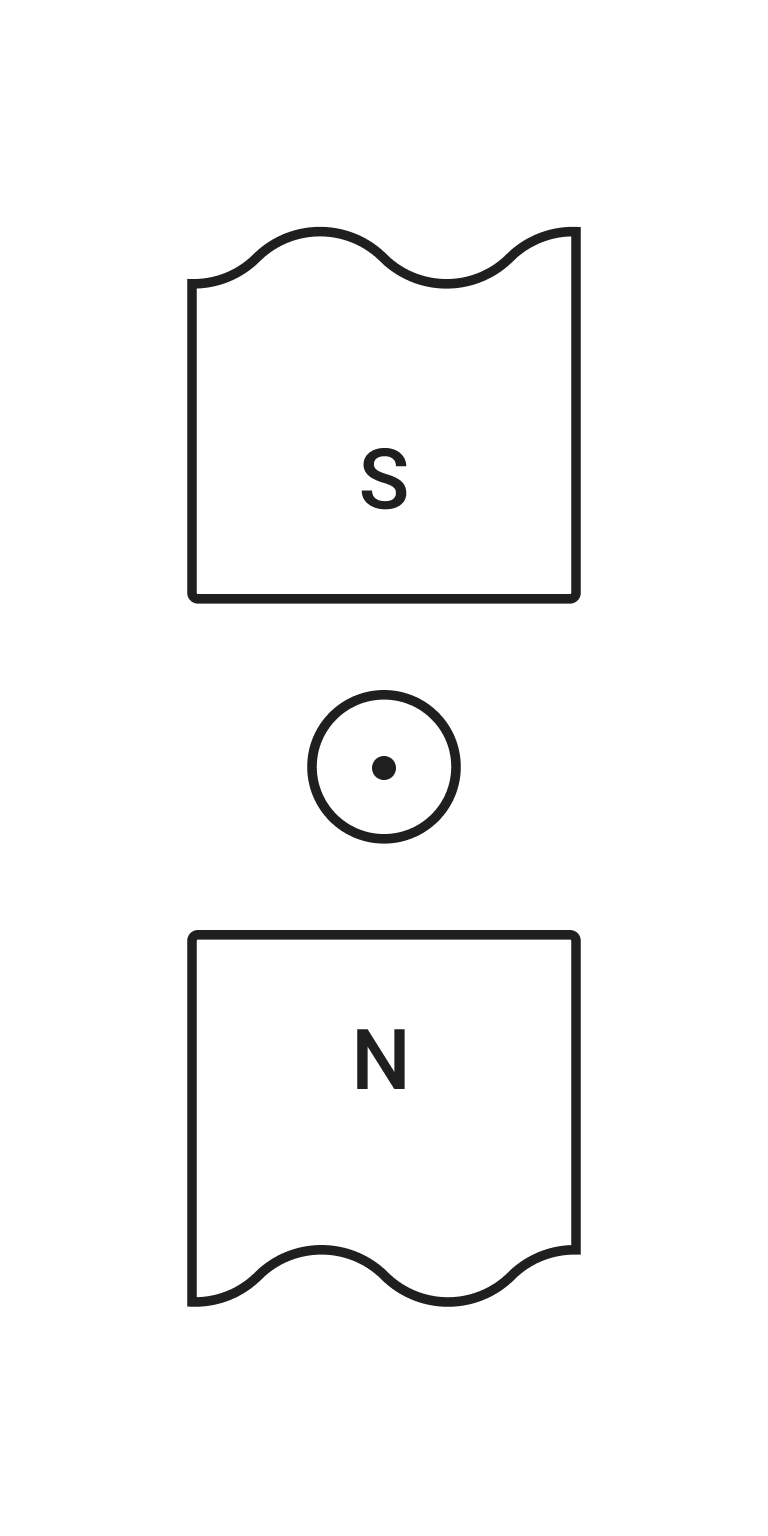 